Post-Secondary Success Department Scholarship 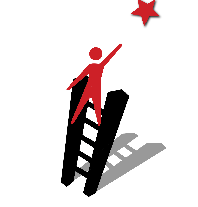 Maya Angelou Public Charter SchoolApplicant InformationGender:                       __________Will be starting or continuing?   Name of the Institution: _____________________________________________    How did you hear about this scholarship?Who nominated you for this scholarship? ______________________________________